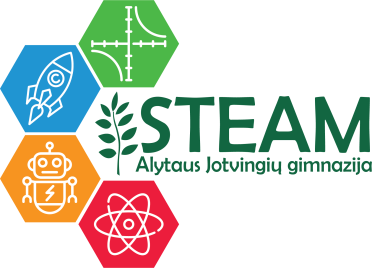 Integruota pamoka ”The Benefits of Technology for Disabled / Technologijų nauda neįgaliesiems”  2022-10-07STEAM ugdomosios veiklos pavadinimas, dataOrganizatoriai, dalyviaiLaimutė Stankevičienė, anglų kalbos mokytoja metodininkė Dalyviai: 1c, 1e, 1g klasių mokiniaiVeiklos STEAM tikslasSupažindinti su technologijų pasiekimais ir naujausiais išradimais, padedančiais neįgaliems žmonėms pagerinti jų gyvenimo kokybę ir įgalinančiais juos siekti užsibrėžtų tikslųPuoselėti suvokimą apie įtraukųjį mokymą: neįgalūs žmonės - lygiavertė mūsų bendruomenės dalisUgdymo programų, veiklos pritaikymas: integruotas mokymas; STEAM temos ir kompetencijos, kontekstualizuotas turinys.Integruotas mokymas, STEAM temos : technologijos, sveikataMokymo metodai, mokymas: personalizuotas mokymas; probleminis mokymas; tyrinėjimu grįstas ugdymas.Mokytojo pasakojimas, diskusijaVertinimas: formuojamasis, kriterinis, užtikrinantis tęstinumą, individualizuotas pažangos vertinimas, STEAM kompetencijų pažymėjimas.Užtikrinantis tęstinumą vertinimasRyšiai, bendradarbiavimas: Su universitetais, tyrimų centrais – VGTU, KTU, VU, Gyvybės mokslų centras, socialiniai partneriai su kitomis mokyklomis ir (arba) švietimo platformomis, su pramonės įmonėmis, su tėvais, su vietos bendruomene, su mokytojais.Švietimo platformos, pateikiančios medžiagą anglų kalbaSTEAM aplinka: kabinetas, laboratorijos, kilnojamosios laboratorijos, virtualios laboratorijos, mokymosi aplinkos, edukacinės erdvės mokykloje ir už jos ribų, metodinė ir mokomoji medžiaga, priemonės.Anglų kalbos kabinetas, mokomoji medžiaga (video ir skaidrių pristatymai)https://www.disabledliving.co.uk/blog/benefits-of-technology-for-disabled-people/https://lifezest.co/apps-for-disabled-people/https://www.youtube.com/watch?v=MAnakCi-fgUhttps://www.youtube.com/watch?v=iyQlTEACATkhttps://www.youtube.com/watch?v=cPStLCj-SmI
Sklaida: STEAM logo, STEAM svetainė, STEM platforma, pranešimas, viešas pristatymas.STEAM svetainė, STEAM platformaRezultatas: įsivertinimas, refleksija, paroda, viešas pristatymas, tiriamojo darbo pristatymas darbas, brandos darbo gynimas, ataskaita, filmas, skaidrės ir kt.Refleksija, namų darbo pristatymasKomentarai: